La semaine des services de garde en milieu scolaire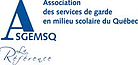 La Commission scolaire vous invite à un souper, suivi d’une conférence, qui se tiendra le jeudi 28 avril 2016, au Centre administratif, à la salle La Chapelle.Pas de chicane dans ma cour!Choisissez d'intervenir autrement pour obtenir des résultats différents. Une conférence d'énergie et de solutions pour rendre votre quotidien au travail beaucoup plus agréable!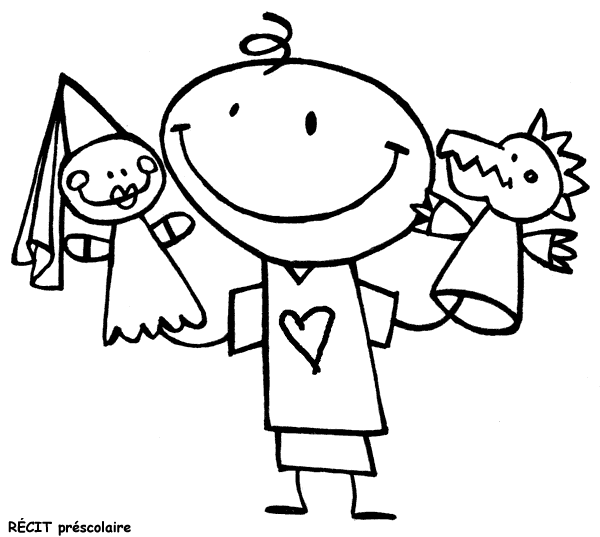 Vous souhaitez :• CRÉER une ambiance favorisant plus de joie, de rire et de douceur dans vos groupes; 
• OBTENIR la complicité et la collaboration des enfants, à l’intérieur et dans la cour;
• CHOISIR les mots et les phrases favorables à la création de relations harmonieuses;
• RÉDUIRE les conflits et encourager le respectDepuis 2006, plus de 2500 parents, enseignants, équipe de travail et éducatrices du Québec ont eu le plaisir de participer à différentes formations avec Valérie Courtemanche. Elle maîtrise sa matière et nous la transmet de façon créative, dynamique, imagée d’exemples concrets où chacun se reconnaît. Avec son énergie et sa joie de vivre, elle est un modèle qu’on a envie de suivre. Ses propos percutants, remplis de passion et d’humour, font d’elle l’une des formatrices les plus recherchées.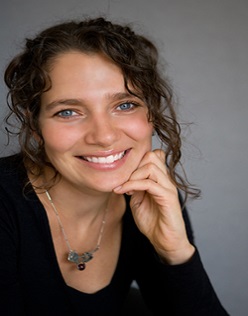 À travers ses conférences, elle livre un trésor d’idées concrètes, pratiques, des solutions facilement applicables qui se traduisent par une envie immédiate de s’investir, d’aborder la vie différemment. Faites le choix de vous offrir un moment rempli d’humour et de passion en sa compagnie. Elle vous donnera envie d’AGIR, de VIVRE, d’ÊTRE et de CHOISIR de vous investir et d’accéder au meilleur de vous-mêmes. Enfin… des trucs concrets !!!COUPON-RÉPONSE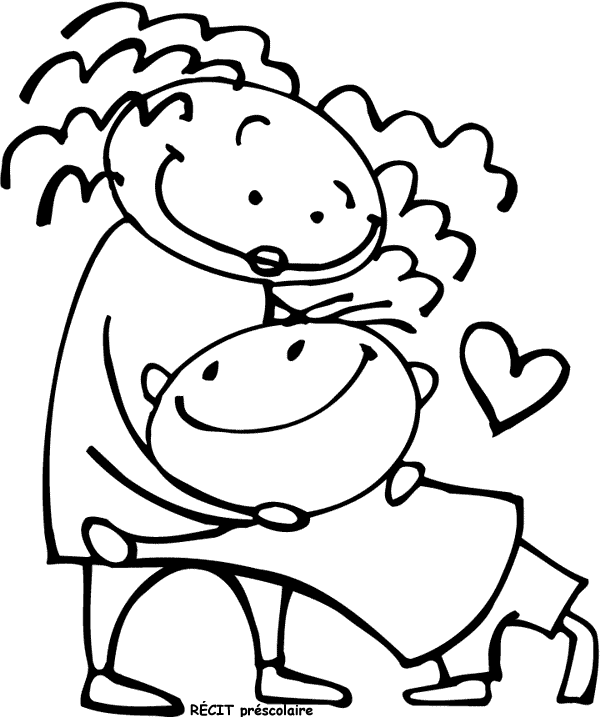 Je serai présent(e) à la conférence seulementJe serai présent(e) au souper et à la conférenceImportant : Veuillez retourner ce formulaire aux Services éducatifs à l’attention de Mme Nathalie Boisvert, au plus tard le  8 avril, par courrier interne ou par télécopieur : 418 652-2113.Nom et prénom (en lettres moulées)DateClasse d’emploiUnité administrative